Ton tache :Faire de la recherche sur un élément de ton choix. Il faut bien choisir tes sourcesIl faut bien citer tes sourcesChoisir comment vous allez communiquer l’information :Un dépliant (« brochure »)Un poster	Une PowerPoint ou Prezi 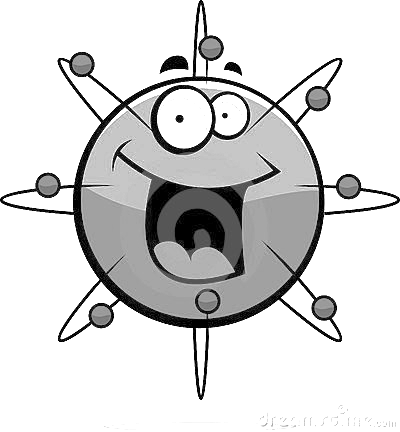 Une rédaction (essaie) Communiquer votre information de façon professionnelAssures-toi d’inclure toute l’information requise Utilise des images et/ou des couleursFait un travail propre et beauL’informationTa recherche devrait inclure l’information suivante :Nom et symbole, numéro atomique, et masse atomiqueDessin de l’atome (modèle de Bohr)Origine du nom, qui l’a découvert et quandLa famille du tableau périodique dans laquelle l’élément se trouveSi c’est un métal, non-métal, ou métalloïde. Les propriétés physiques (couleur, état, point de fusion, point d’ébullition, masse volumique)Les propriétés chimiques (réactions chimiques, ex. est-ce que c’est inflammable, explosif, toxique, stable, acide, radioactive…etc)Usages de l’élément ou des composés de l’élémentInformation intéressant : « Savais-tu que…? » (au moins 3 faits) Il faut citer tes sources ! Il faut utiliser au moins trois ! Google n’est pas une source !Des bonnes places à commencer : https://periodictable.com/ www.chem4kids.com/files/elem_intro.html 
 https://periodic.lanl.gov/index.shtml http://www.chemicalelements.comwww.chemicool.com https://education.jlab.org/itselemental/ http://environmentalchemistry.comComment citer une site web :Nom de famille, nom de l’auteur ou l’éditeur (si il y en a un). "Titre de la page ou de l’article." Nom du site. Nom de l’institution ou sponsor du site, date de création du cite, URL,  Web. Date que tu l’as utilisé.    Exemple :"Oxygen Element Facts." Chemicool cooler than absolute zero, 08 Oct. 2012, https://www.chemicool.com/elements/oxygen.html, Web. 12/9/2019Évaluation Élève:Évaluation Prof: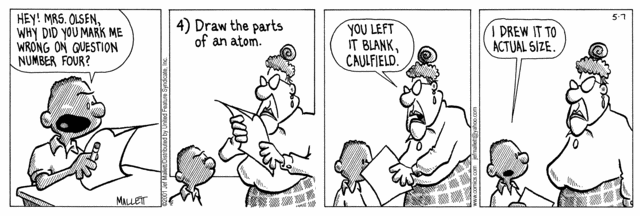 Excellent !!Bien Fait !Ça va.Un début…Français utilisé pendant la rechercheToute l’<information requise est présenteBien organiser, facile à lire, pas d’anglais, beau, utilise des couleursDiagrammes sont bien choisis/utilesPlusieurs sources valablesLes sources sont biens citéesExcellent !!Bien Fait !Ça va.Un début…Français utilisé pendant la rechercheToute l’<information requise est présenteBien organiser, facile à lire, pas d’anglais, beau, utilise des couleursDiagrammes sont bien choisis/utilesPlusieurs sources valablesLes sources sont biens citées